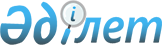 Об утверждении Айтекебийского районного бюджета на 2022-2024 годы
					
			С истёкшим сроком
			
			
		
					Решение Айтекебийского районного маслихата Актюбинской области от 23 декабря 2021 года № 131. Зарегистрировано в Министерстве юстиции Республики Казахстан 24 декабря 2021 года № 25995. Прекращено действие в связи с истечением срока
      В соответствии статьей 6 Закона Республики Казахстан "О местном государственном управлении и самоуправлении в Республике Казахстан", пунктом 2 статьей 9 Бюджетного кодекса Республики Казахстан, Айтекебийский районный маслихат РЕШИЛ:
      1. Утвердить районный бюджет на 2022−2024 годы согласно приложениям 1, 2 и 3 соответственно, в том числе на 2022 год в следующих объемах:
      1) доходы – 8 666 995,4 тысяч тенге, в том числе:
      налоговые поступления – 1 212 620 тысяч тенге;
      неналоговые поступления – 37 864 тысяч тенге;
      поступления от продажи основного капитала – 2 193 тысяч тенге;
      поступления трансфертов – 7 414 318,4 тысяч тенге;
      2) затраты – 8 930 222,6 тысяч тенге;
      3) чистое бюджетное кредитование – 28 776,2 тысяч тенге, в том числе:
      бюджетные кредиты – 81 917,2 тысяч тенге;
      погашение бюджетных кредитов − 53 141 тысяч тенге;
      4) сальдо по операциям с финансовыми активами − 0 тенге;
      5) дефицит (профицит) бюджета − - 292 003,4 тысяч тенге;
      6) финансирование дефицита (использование профицита) бюджета − 292 003,4 тысяч тенге, в том числе:
      поступления займов – 81 917,2 тысяч тенге;
      погашения займов – 53 141 тысяч тенге;
      используемые остатки бюджетных средств – 263 227,2 тысяч тенге.
      Сноска. Пункт 1 – в редакции решения Айтекебийского районного маслихата Актюбинской области от 16.11.2022 № 261 (вводится в действие с 01.01.2022).


      2. Установить в районном бюджете на 2022 год распределение общей суммы поступлений от налогов в следующих размерах:
      1) по индивидуальному подоходному налогу с доходов, облагаемых источника выплаты – 100 %;
      2) по социальному налогу – 100 %;
      3) по корпоративному подоходному налогу с юридических лиц, за исключением поступлений от организаций нефтяного сектора – 100 %.
      3. Принять к сведению и руководству, что в соответствии со статьей 9 Закона Республики Казахстан "О республиканском бюджете на 2022 – 2024 годы" с 1 января 2022 года установлены:
      1) минимальный размер заработной платы – 60 000 тенге;
      2) минимальный размер пенсии – 46 302 тенге;
      3) месячный расчетный показатель для исчисления пособий и иных социальных выплат, а также применения штрафных санкций, налогов и других платежей в соответствии с законодательством Республики Казахстан – 3 063 тенге;
      4) величину прожиточного минимума для исчисления размеров базовых социальных выплат – 36 018 тенге.
      Установить с 1 апреля 2022 года:
      1) минимальный размер пенсии – 48 032 тенге;
      2) месячный расчетный показатель для исчисления пособий и иных социальных выплат – 3 180 тенге;
      3) величину прожиточного минимума для исчисления размеров базовых социальных выплат – 37 389 тенге.
      Сноска. Пункт 3 – в редакции решения Айтекебийского районного маслихата Актюбинской области от 09.06.2022 № 196 (вводится в действие с 01.01.2022).


      4. Учесть в районном бюджете на 2022 год объем субвенций из областного бюджета в сумме - 4 137 000 тысяч тенге.
      5. Учесть объем субвенции, на 2022 год передаваемых из районного бюджета в бюджет сельских округов в сумме – 11 163 тысяч тенге:
      Айкенский сельский округ – 544 тысяч тенге;
      Аккольский сельский округ – 922 тысяч тенге;
      Актастинский сельский округ – 627 тысяч тенге;
      Аралтогайский сельский округ – 961 тысяч тенге;
      Тумабулакский сельский округ – 757 тысяч тенге;
      Жабасакский сельский округ – 651 тысяч тенге;
      Жамбылский сельский округ – 780 тысяч тенге;
      Кайрактинский сельский округ – 943 тысяч тенге;
      Карабутакский сельский округ – 760 тысяч тенге;
      Сельский округ Темирбека Жургенова – 799 тысяч тенге;
      Кумкудукский сельский округ – 819 тысяч тенге;
      Кызылжулдузский сельский округ – 562 тысяч тенге;
      Саратский сельский округ – 672 тысяч тенге;
      Сулукольский сельский округ – 704 тысяч тенге;
      Ушкатинский сельский округ – 662 тысяч тенге.
      6. Учесть в районном бюджете на 2022 год поступление целевых текущих трансфертов и трансфертов на развитие из республиканского бюджета и размер гарантированного трансферта из Национального фонда Республики Казахстан:
      1) на выплату государственной адресной социальной помощи;
      2) на обеспечение прав и улучшение качества жизни лиц с инвалидностью в Республике Казахстан;
      3) на субсидирование затрат работодателя на создание специальных рабочих мест для трудоустройства лиц с инвалидностью;
      4) на повышение заработной платы работников государственных организаций: медико-социальных учреждений стационарного и полустационарного типов, организаций надомного обслуживания, временного пребывания, центров занятости населения;
      5) на повышение заработной платы отдельных категорий гражданских служащих, работников организаций, содержащихся за счет средств государственного бюджета, работников казенных предприятий;
      6) на установление доплат к должностному окладу за особые условия труда в организациях культуры и архивных учреждениях управленческому и основному персоналу государственных организаций культуры и архивных учреждений;
      7) на реализацию мероприятий по социальной и инженерной инфраструктуре в сельских населенных пунктах в рамках проекта "Ауыл – Ел бесігі";
      8) на финансирование приоритетных проектов транспортной инфраструктуры;
      9) на развитие продуктивной занятости и массового предпринимательства;
      10) на развитие системы водоснабжения и водоотведения в сельских населенных пунктах.
      Распределение указанных сумм целевых текущих трансфертов определяется на основании постановления акимата района.
      Сноска. Пункт 6 – в редакции решения Айтекебийского районного маслихата Актюбинской области от 02.09.2022 № 223 (вводится в действие с 01.01.2022); внесены изменения на русском языке, текст на казахском языке не меняется решением Айтекебийского районного маслихата Актюбинской области от 16.11.2022 № 261 (вводится в действие с 01.01.2022).


      7. Учесть в районном бюджете на 2022 год поступление кредитов из республиканского бюджета на:
      1) реализацию мер социальной поддержки специалистов.
      Распределение указанных сумм кредитов определяется на основании постановления акимата района.
      8. Учесть в районом бюджете на 2022 год поступление с областного бюджета целевые текущие трансферты и трансферты на развитие:
      1) на выплату государственной адресной социальной помощи;
      2) на финансирование приоритетных проектов транспортной инфраструктуры;
      3) на содействие занятости населения;
      4) на вспомогательные компенсаторные средства;
      5) на специальные средства передвижения;
      6) на протезно-ортопедические средства;
      7) на капитальный и средний ремонт автомобильных дорог районного значения и улиц населенных пунктов;
      8) на развитие продуктивной занятости и массового предпринимательства;
      9) на развитие системы водоснабжения и водоотведения в сельских населенных пунктах;
      10) на проектирование и (или) строительство, реконструкция жилья коммунального жилищного фонда.
      Распределение указанных сумм трансфертов определяется на основании постановления акимата района.
      9. Утвердить резерв местного исполнительного органа района на 2022 год в сумме – 22 260 тысяч тенге.
      10. Предусмотреть в районном бюджете на 2022 год в сумме – 3 671 144 тысячи тенге на компенсацию потерь областного бюджета в связи с изменением функций.
      11. Утвердить объемы субвенции передаваемых из районного бюджета для сельских округов на 2022 год на реализацию функции местного самоуправления, согласно приложению 4.
      12. Настоящее решение вводится в действие с 1 января 2022 года. Айтекебийский районный бюджет на 2022 год
      Сноска. Приложение 1 – в редакции решения Айтекебийского районного маслихата Актюбинской области от 16.11.2022 № 261 (вводится в действие с 01.01.2022). Айтекебийский районный бюджет на 2023 год
      Сноска. Приложение 2 – в редакции решения Айтекебийского районного маслихата Актюбинской области от 02.09.2022 № 223 (вводится в действие с 01.01.2022). Айтекебийский районный бюджет на 2024 год
      Сноска. Приложение 3 – в редакции решения Айтекебийского районного маслихата Актюбинской области от 02.09.2022 № 223 (вводится в действие с 01.01.2022). Распределение субвенции органам местного самоуправления из районного бюджета на 2022 год
					© 2012. РГП на ПХВ «Институт законодательства и правовой информации Республики Казахстан» Министерства юстиции Республики Казахстан
				
      Секретарь Айтекебийского районного маслихата 

Е. Тансыкбаев
приложение - 1 к решению Айтекебийского районного маслихата от 23 декабря 2021 года № 131
Категория
Категория
Категория
Категория
Уточненный бюджет на 2022 год, тысяч тенге
Класс
Класс
Класс
Уточненный бюджет на 2022 год, тысяч тенге
Подкласс
Подкласс
Уточненный бюджет на 2022 год, тысяч тенге
Наименование
Уточненный бюджет на 2022 год, тысяч тенге
І. ДОХОДЫ
8666995,4
1
Налоговые поступления
1212620
01
Подоходный налог
500000
1
Корпоративный подоходный налог
68500
2
Индивидуальный подоходный налог
431500
03
Социальный налог
330000
1
Социальный налог
330000
04
Налоги на собственность
350000
1
Налоги на имущество
350000
05
Внутренние налоги на товары, работы и услуги
31066
2
Акцизы
3500
3
Поступления за использование природных и других ресурсов
23712
4
Сборы за ведение предпринимательской и профессиональной деятельности
3854
08
Обязательные платежи, взимаемые за совершение юридически значимых действий и (или) выдачу документов уполномоченными на то государственными органами или должностными лицами
1554
1
Государственная пошлина
1554
2
Неналоговые поступления
37864
01
Доходы от государственной собственности
1122
5
Доходы от аренды имущества, находящегося в государственной собственности
1100
7
Вознаграждения по кредитам, выданным из государственного бюджета
22
03
Поступления денег от проведения государственных закупок, организуемых государственными учреждениями, финансируемыми из государственного бюджета
5
1
Поступления денег от проведения государственных закупок, организуемых государственными учреждениями, финансируемыми из государственного бюджета
5
04
Штрафы, пени, санкции, взыскания, налагаемые государственными учреждениями, финансируемыми из государственного бюджета, а также содержащимися и финансируемыми из бюджета (сметы расходов) Национального Банка Республики Казахстан
249
1
Штрафы, пени, санкции, взыскания, налагаемые государственными учреждениями, финансируемыми из государственного бюджета, а также содержащимися и финансируемыми из бюджета (сметы расходов) Национального Банка Республики Казахстан, за исключением поступлений от организаций нефтяного сектора
249
06
Прочие неналоговые поступления
36488
1
Прочие неналоговые поступления
36488
3
Поступления от продажи основного капитала
2193
01
Продажа государственного имущества, закрепленного за государственными учреждениями
122
1
Продажа государственного имущества, закрепленного за государственными учреждениями
122
03
Продажа земли и нематериальных активов
2071
1
Продажа земли
1918
2
Продажа нематериальных активов
153
4
Поступления трансфертов
7414318,4
02
Трансферты из вышестоящих органов государственного управления
7414318,4
2
Трансферты из областного бюджета
7414318,4
Функциональная группа
Функциональная группа
Функциональная группа
Функциональная группа
Функциональная группа
Уточненный бюджет на 2022 год, тысяч тенге
Функциональная подгруппа
Функциональная подгруппа
Функциональная подгруппа
Функциональная подгруппа
Уточненный бюджет на 2022 год, тысяч тенге
Администратор бюджетных программ
Администратор бюджетных программ
Администратор бюджетных программ
Уточненный бюджет на 2022 год, тысяч тенге
Программа
Программа
Уточненный бюджет на 2022 год, тысяч тенге
Наименование
Уточненный бюджет на 2022 год, тысяч тенге
II. ЗАТРАТЫ
8930222,6
01
Государственные услуги общего характера
954847,7
1
Представительные, исполнительные и другие органы, выполняющие общие функции государственного управления
624157,3
112
Аппарат маслихата района (города областного значения)
45838,2
001
Услуги по обеспечению деятельности маслихата района (города областного значения)
43770,2
005
Повышение эффективности деятельности депутатов маслихатов
2068
122
Аппарат акима района (города областного значения)
578319,1
001
Услуги по обеспечению деятельности акима района (города областного значения)
169335,2
003
Капитальные расходы государственного органа
15760
113
Целевые текущие трансферты из местных бюджетов
393223,9
2
Финансовая деятельность
45743
452
Отдел финансов района (города областного значения)
45743
001
Услуги по реализации государственной политики в области исполнения бюджета и управления коммунальной собственностью района (города областного значения)
34506
003
Проведение оценки имущества в целях налогообложения
779
010
Приватизация, управление коммунальным имуществом, постприватизационная деятельность и регулирование споров, связанных с этим
0
018
Капитальные расходы государственного органа
513
113
Целевые текущие трансферты из местных бюджетов
9945
5
Планирование и статистическая деятельность
39603,4
453
Отдел экономики и бюджетного планирования района (города областного значения)
39603,4
001
Услуги по реализации государственной политики в области формирования и развития экономической политики, системы государственного планирования
39603,4
004
Капитальные расходы государственного органа
700
9
Прочие государственные услуги общего характера
245344
495
Отдел архитектуры, строительства, жилищно-коммунального хозяйства, пассажирского транспорта и автомобильных дорог района (города областного значения)
245344
001
Услуги по реализации государственной политики на местном уровне в области архитектуры, строительства, жилищно-коммунального хозяйства, пассажирского транспорта и автомобильных дорог
35880,5
003
Капитальные расходы государственного органа
2765
113
Целевые текущие трансферты из местных бюджетов
206698,5
02
Оборона
40764,6
1
Военные нужды
11574,1
122
Аппарат акима района (города областного значения)
11574,1
005
Мероприятия в рамках исполнения всеобщей воинской обязанности
11574,1
2
Организация работы по чрезвычайным ситуациям
29190,5
122
Аппарат акима района (города областного значения)
29190,5
006
Предупреждение и ликвидация чрезвычайных ситуаций масштаба района (города областного значения)
6312
007
Мероприятия по профилактике и тушению степных пожаров районного (городского) масштаба, а также пожаров в населенных пунктах, в которых не созданы органы государственной противопожарной службы
22878,5
06
Социальная помощь и социальное обеспечение
574574,3
1
Социальное обеспечение
53973,3
451
Отдел занятости и социальных программ района (города областного значения)
53973,3
005
Государственная адресная социальная помощь
53973,3
2
Социальная помощь
440698,9
451
Отдел занятости и социальных программ района (города областного значения)
440698,9
002
Программа занятости
254366
004
Оказание социальной помощи на приобретение топлива специалистам здравоохранения, образования, социального обеспечения, культуры, спорта и ветеринарии в сельской местности в соответствии с законодательством Республики Казахстан
24420,2
006
Оказание жилищной помощи
100
007
Социальная помощь отдельным категориям нуждающихся граждан по решениям местных представительных органов
45666,7
017
Обеспечение нуждающихся лиц с инвалидностью протезно-ортопедическими, сурдотехническими и тифлотехническими средствами, специальными средствами передвижения, обязательными гигиеническими средствами, специальные средства передвижения, лицам с инвалидностью первой группы, имеющим затруднения в передвижении, а также предоставление услуг санаторно-курортного лечения, специалиста жестового языка, индивидуальных помощников в соответствии с индивидуальной программой реабилитации лица с инвалидностью
69365
023
Обеспечение деятельности центров занятости населения
46781
9
Прочие услуги в области социальной помощи и социального обеспечения
79902,1
451
Отдел занятости и социальных программ района (города областного значения)
79902,1
001
Услуги по реализации государственной политики на местном уровне в области обеспечения занятости и реализации социальных программ для населения
54160,6
011
Оплата услуг по зачислению, выплате и доставке пособий и других социальных выплат
200
050
Обеспечение прав и улучшение качества жизни лиц с инвалидностью в Республике Казахстан
5538,5
113
Целевые текущие трансферты из местных бюджетов
20003
07
Жилищно-коммунальное хозяйство
590728,3
1
Жилищное хозяйство
62824,8
495
Отдел архитектуры, строительства, жилищно-коммунального хозяйства, пассажирского транспорта и автомобильных дорог района (города областного значения)
62824,8
007
Проектирование и (или) строительство, реконструкция жилья коммунального жилищного фонда
56147
011
Обеспечение жильем отдельных категорий граждан
6500
033
Проектирование, развитие и (или) обустройство инженерно-коммуникационной инфраструктуры
177,8
2
Коммунальное хозяйство
509575,5
495
Отдел архитектуры, строительства, жилищно-коммунального хозяйства, пассажирского транспорта и автомобильных дорог района (города областного значения)
509575,5
016
Функционирование системы водоснабжения и водоотведения
73254,5
027
Организация эксплуатации сетей газификации, находящихся в коммунальной собственности районов (городов областного значения)
17755
058
Развитие системы водоснабжения и водоотведения в сельских населенных пунктах
418566
3
Благоустройство населенных пунктов
18328
495
Отдел архитектуры, строительства, жилищно-коммунального хозяйства, пассажирского транспорта и автомобильных дорог района (города областного значения)
18328
025
Освещение улиц в населенных пунктах
18328
029
Благоустройство и озеленение населенных пунктов
0
08
Культура, спорт, туризм и информационное пространство
369917,3
1
Деятельность в области культуры
168051,4
457
Отдел культуры, развития языков, физической культуры и спорта района (города областного значения)
168051,4
003
Поддержка культурно-досуговой работы
168051,4
495
Отдел архитектуры, строительства, жилищно-коммунального хозяйства, пассажирского транспорта и автомобильных дорог района (города областного значения)
0
036
Развитие объектов культуры
0
2
Спорт
9023,1
457
Отдел культуры, развития языков, физической культуры и спорта района (города областного значения)
7823
009
Проведение спортивных соревнований на районном (города областного значения) уровне
1550
010
Подготовка и участие членов сборных команд района (города областного значения) по различным видам спорта на областных спортивных соревнованиях
6273
495
Отдел архитектуры, строительства, жилищно-коммунального хозяйства, пассажирского транспорта и автомобильных дорог района (города областного значения)
1200,1
021
Развитие объектов спорта
1200,1
3
Информационное пространство
117634,2
456
Отдел внутренней политики района (города областного значения)
12000
002
Услуги по проведению государственной информационной политики
12000
457
Отдел культуры, развития языков, физической культуры и спорта района (города областного значения)
105634,2
006
Функционирование районных (городских) библиотек
104784,2
007
Развитие государственного языка и других языков народа Казахстана
850
9
Прочие услуги по организации культуры, спорта, туризма и информационного пространства
75208,6
456
Отдел внутренней политики района (города областного значения)
41679,7
001
Услуги по реализации государственной политики на местном уровне в области информации, укрепления государственности и формирования социального оптимизма граждан
26602
003
Реализация мероприятий в сфере молодежной политики
15077,7
457
Отдел культуры, развития языков, физической культуры и спорта района (города областного значения)
 33528,9
001
Услуги по реализации государственной политики на местном уровне в области развития языков и культуры
33528,9
032
Капитальные расходы подведомственных государственных учреждений и организаций
0
10
Сельское, водное, лесное, рыбное хозяйство, особо охраняемые природные территории, охрана окружающей среды и животного мира, земельные отношения
80026,2
1
Сельское хозяйство
49695,6
477
Отдел сельского хозяйства и земельных отношений района (города областного значения)
49695,6
001
Услуги по реализации государственной политики на местном уровне в сфере сельского хозяйства и земельных отношений
49695,6
9
Прочие услуги в области сельского, водного, лесного, рыбного хозяйства, охраны окружающей среды и земельных отношений
30330,6
453
Отдел экономики и бюджетного планирования района (города областного значения)
30330,6
099
Реализация мер по оказанию социальной поддержки специалистов
30330,6
11
Промышленность, архитектурная, градостроительная и строительная деятельность
14908,4
2
Архитектурная, градостроительная и строительная деятельность
14908,4
495
Отдел архитектуры, строительства, жилищно-коммунального хозяйства, пассажирского транспорта и автомобильных дорог района (города областного значения)
14908,4
005
Разработка схем градостроительного развития территории района и генеральных планов населенных пунктов
14908,4
12
Транспорт и коммуникации
1909969,4
1
Автомобильный транспорт
1909969,4
495
Отдел архитектуры, строительства, жилищно-коммунального хозяйства, пассажирского транспорта и автомобильных дорог района (города областного значения)
1909969,4
023
Обеспечение функционирования автомобильных дорог
33515
034
Реализация приоритетных проектов транспортной инфраструктуры
1726997
045
Капитальный и средний ремонт автомобильных дорог районного значения и улиц населенных пунктов
149457,4
13
Прочие
588016
3
Поддержка предпринимательской деятельности и защита конкуренции
18161,8
469
Отдел предпринимательства района (города областного значения)
18161,8
001
Услуги по реализации государственной политики на местном уровне в области развития предпринимательства
17693,8
003
Поддержка предпринимательской деятельности
468
9
Прочие
569854,2
452
Отдел финансов района (города областного значения)
0
012
Резерв местного исполнительного органа района (города областного значения)
0
457
Отдел культуры, развития языков, физической культуры и спорта района (города областного значения)
48177,9
052
Реализация мероприятий по социальной и инженерной инфраструктуре в сельских населенных пунктах в рамках проекта "Ауыл-Ел бесігі"
48177,9
495
Отдел архитектуры, строительства, жилищно-коммунального хозяйства, пассажирского транспорта и автомобильных дорог района (города областного значения)
521676,3
055
Развитие индустриальной инфраструктуры в рамках Государственной программы поддержки и развития бизнеса "Дорожная карта бизнеса-2025"
43271,3
077
Реализация мероприятий по социальной и инженерной инфраструктуре в сельских населенных пунктах в рамках проекта "Ауыл-Ел бесігі"
478405
14
Обслуживание долга
46469
1
Обслуживание долга
46469
452
Отдел финансов района (города областного значения)
46469
013
Обслуживание долга местных исполнительных органов по выплате вознаграждений и иных платежей по займам из областного бюджета
46469
15
Трансферты
3760001,4
1
Трансферты
3760001,4
452
Отдел финансов района (города областного значения)
3760001,4
006
Возврат неиспользованных (недоиспользованных) целевых трансфертов
674,7
016
Возврат, использованных не по целевому назначению целевых трансфертов
14368
024
Целевые текущие трансферты из нижестоящего бюджета на компенсацию потерь вышестоящего бюджета в связи с изменением законодательства
3658188
038
Субвенции
11163
054
Возврат сумм неиспользованных (недоиспользованных) целевых трансфертов, выделенных из республиканского бюджета за счет целевого трансферта из Национального фонда Республики Казахстан
75607,7
III. Чистое бюджетное кредитование
28776,2
Бюджетные кредиты
81917,2
10
Сельское, водное, лесное, рыбное хозяйство, особо охраняемые природные территории, охрана окружающей среды и животного мира, земельные отношения
81917,2
9
Прочие услуги в области сельского, водного, лесного, рыбного хозяйства, охраны окружающей среды и земельных отношений
81917,2
453
Отдел экономики и бюджетного планирования района (города областного значения)
81917,2
006
Бюджетные кредиты для реализации мер социальной поддержки специалистов
81917,2
Категория
Категория
Категория
Категория
Уточненный бюджет на 2022 год, тысяч тенге
Класс
Класс
Класс
Уточненный бюджет на 2022 год, тысяч тенге
Подкласс
Подкласс
Уточненный бюджет на 2022 год, тысяч тенге
Наименование
Уточненный бюджет на 2022 год, тысяч тенге
5
Погашение бюджетных кредитов
53141
01
Погашение бюджетных кредитов
53141
1
Погашение бюджетных кредитов, выданных из государственного бюджета
53141
IV. Сальдо по операциям с финансовыми активами
0
V. Дефицит (профицит) бюджета
-292003,4
VI. Финансирование дефицита (использование профицита) бюджета
292003,4
7
Поступление займов
81917,2
01
Внутренние государственные займы
81917,2
2
Договоры займа
81917,2
Функциональная группа
Функциональная группа
Функциональная группа
Функциональная группа
Функциональная группа
Уточненный бюджет на 2022 год, тысяч тенге
Функциональная подгруппа
Функциональная подгруппа
Функциональная подгруппа
Функциональная подгруппа
Уточненный бюджет на 2022 год, тысяч тенге
Администратор бюджетных программ
Администратор бюджетных программ
Администратор бюджетных программ
Уточненный бюджет на 2022 год, тысяч тенге
Программа
Программа
Уточненный бюджет на 2022 год, тысяч тенге
Наименование
Уточненный бюджет на 2022 год, тысяч тенге
16
Погашение займов
53141
1
Погашение займов
53141
452
Отдел финансов района (города областного значения)
53141
008
Погашение долга местного исполнительного органа перед вышестоящим бюджетом
53141
Категория
Категория
Категория
Категория
Уточненный бюджет на 2022 год, тысяч тенге
Класс
Класс
Класс
Уточненный бюджет на 2022 год, тысяч тенге
Подкласс
Подкласс
Уточненный бюджет на 2022 год, тысяч тенге
Наименование
Уточненный бюджет на 2022 год, тысяч тенге
8
Используемые остатки бюджетных средств
263227,2
01
Остатки бюджетных средств
263227,2
1
Свободные остатки бюджетных средств
263227,2приложение - 2 к решению Айтекебийского районного маслихата от 23 декабря 2021 года №131
Категория
Категория
Категория
Категория
Уточненный бюджет на 2023 год, тысяч тенге
Класс
Класс
Класс
Уточненный бюджет на 2023 год, тысяч тенге
Подкласс
Подкласс
Уточненный бюджет на 2023 год, тысяч тенге
Наименование
Уточненный бюджет на 2023 год, тысяч тенге
І. ДОХОДЫ
5257668
1
Налоговые поступления
1112527
01
Подоходный налог
438219
1
Корпоративный подоходный налог
51408
2
Индивидуальный подоходный налог
386811
03
Социальный налог
339743
1
Социальный налог
339743
04
Налоги на собственность
325132
1
Налоги на имущество
325132
05
Внутренние налоги на товары, работы и услуги
7879
2
Акцизы
4025
4
Сборы за ведение предпринимательской и профессиональной деятельности
3854
08
Обязательные платежи, взимаемые за совершение юридически значимых действий и (или) выдачу документов уполномоченными на то государственными органами или должностными лицами
1554
1
Государственная пошлина
1554
2
Неналоговые поступления
5848
01
Доходы от государственной собственности
455
5
Доходы от аренды имущества, находящегося в государственной собственности
442
7
Вознаграждения по кредитам, выданным из государственного бюджета
13
03
Поступления денег от проведения государственных закупок, организуемых государственными учреждениями, финансируемыми из государственного бюджета
5
1
Поступления денег от проведения государственных закупок, организуемых государственными учреждениями, финансируемыми из государственного бюджета
5
06
Прочие неналоговые поступления
5388
1
Прочие неналоговые поступления
5388
3
Поступления от продажи основного капитала
293
01
Продажа государственного имущества, закрепленного за государственными учреждениями
293
1
Продажа государственного имущества, закрепленного за государственными учреждениями
293
4
Поступления трансфертов
4139000
02
Трансферты из вышестоящих органов государственного управления
4139000
2
Трансферты из областного бюджета
4139000
Функциональная группа
Функциональная группа
Функциональная группа
Функциональная группа
Функциональная группа
Уточненный бюджет на 2023 год, тысяч тенге
Функциональная подгруппа
Функциональная подгруппа
Функциональная подгруппа
Функциональная подгруппа
Уточненный бюджет на 2023 год, тысяч тенге
Администратор бюджетных программ
Администратор бюджетных программ
Администратор бюджетных программ
Уточненный бюджет на 2023 год, тысяч тенге
Программа
Программа
Уточненный бюджет на 2023 год, тысяч тенге
Наименование
Уточненный бюджет на 2023 год, тысяч тенге
II. ЗАТРАТЫ
5257668
01
Государственные услуги общего характера
640319
1
Представительные, исполнительные и другие органы, выполняющие общие функции государственного управления
510339
112
Аппарат маслихата района (города областного значения)
48900
001
Услуги по обеспечению деятельности маслихата района (города областного значения)
48900
122
Аппарат акима района (города областного значения)
461439
001
Услуги по обеспечению деятельности акима района (города областного значения)
161780
113
Целевые текущие трансферты нижестоящим бюджетам
299659
2
Финансовая деятельность
27722
452
Отдел финансов района (города областного значения)
27722
001
Услуги по реализации государственной политики в области исполнения бюджета и управления коммунальной собственностью района (города областного значения)
27722
5
Планирование и статистическая деятельность
22218
453
Отдел экономики и бюджетного планирования района (города областного значения)
22218
001
Услуги по реализации государственной политики в области формирования и развития экономической политики, системы государственного планирования
22218
9
Прочие государственные услуги общего характера
80040
495
Отдел архитектуры, строительства, жилищно-коммунального хозяйства, пассажирского транспорта и автомобильных дорог района (города областного значения)
80040
001
Услуги по реализации государственной политики на местном уровне в области архитектуры, строительства, жилищно-коммунального хозяйства, пассажирского транспорта и автомобильных дорог
24459
113
Целевые текущие трансферты нижестоящим бюджетам
55581
02
Оборона
28765
1
Военные нужды
2348
122
Аппарат акима района (города областного значения)
2348
005
Мероприятия в рамках исполнения всеобщей воинской обязанности
2348
2
Организация работы по чрезвычайным ситуациям
26417
122
Аппарат акима района (города областного значения)
26417
006
Предупреждение и ликвидация чрезвычайных ситуаций масштаба района (города областного значения)
8468
007
Мероприятия по профилактике и тушению степных пожаров районного (городского) масштаба, а также пожаров в населенных пунктах, в которых не созданы органы государственной противопожарной службы 
17949
06
Социальная помощь и социальное обеспечение
372205
1
Социальное обеспечение
43800
451
Отдел занятости и социальных программ района (города областного значения)
43800
005
Государственная адресная социальная помощь
43800
2
Социальная помощь
264273
451
Отдел занятости и социальных программ района (города областного значения)
264273
002
Программа занятости
80000
004
Оказание социальной помощи на приобретение топлива специалистам здравоохранения, образования, социального обеспечения, культуры, спорта и ветеринарии в сельской местности в соответствии с законодательством Республики Казахстан
45749
007
Социальная помощь отдельным категориям нуждающихся граждан по решениям местных представительных органов
68080
017
Обеспечение нуждающихся лиц с инвалидностью протезно-ортопедическими, сурдотехническими и тифлотехническими средствами, специальными средствами передвижения, обязательными гигиеническими средствами, а также предоставление услуг санаторно-курортного лечения, специалиста жестового языка, индивидуальных помощников в соответствии с индивидуальной программой реабилитации лица с инвалидностью
39500
023
Обеспечение деятельности центров занятости населения
30944
9
Прочие услуги в области социальной помощи и социального обеспечения
64132
451
Отдел занятости и социальных программ района (города областного значения)
64132
001
Услуги по реализации государственной политики на местном уровне в области обеспечения занятости и реализации социальных программ для населения
36634
050
Обеспечение прав и улучшение качества жизни лиц с инвалидностью в Республике Казахстан
18944
113
Целевые текущие трансферты нижестоящим бюджетам
8554
07
Жилищно-коммунальное хозяйство
67037
2
Коммунальное хозяйство
50037
495
Отдел архитектуры, строительства, жилищно-коммунального хозяйства, пассажирского транспорта и автомобильных дорог района (города областного значения)
50037
016
Функционирование системы водоснабжения и водоотведения
20000
027
Организация эксплуатации сетей газификации, находящихся в коммунальной собственности районов (городов областного значения)
30037
3
Благоустройство населенных пунктов
17000
495
Отдел архитектуры, строительства, жилищно-коммунального хозяйства, пассажирского транспорта и автомобильных дорог района (города областного значения)
17000
025
Освещение улиц в населенных пунктах
17000
08
Культура, спорт, туризм и информационное пространство
316500
1
Деятельность в области культуры
172915
457
Отдел культуры, развития языков, физической культуры и спорта района (города областного значения)
172915
003
Поддержка культурно-досуговой работы
172915
2
Спорт
4284
457
Отдел культуры, развития языков, физической культуры и спорта района (города областного значения)
4284
009
Проведение спортивных соревнований на районном (города областного значения) уровне
1284
010
Подготовка и участие членов сборных команд района (города областного значения) по различным видам спорта на областных спортивных соревнованиях
3000
3
Информационное пространство
84478
456
Отдел внутренней политики района (города областного значения)
12840
002
Услуги по проведению государственной информационной политики
12840
457
Отдел культуры, развития языков, физической культуры и спорта района (города областного значения)
71638
006
Функционирование районных (городских) библиотек
71138
007
Развитие государственного языка и других языков народа Казахстана
500
9
Прочие услуги по организации культуры, спорта, туризма и информационного пространства
54823
456
 Отдел внутренней политики района (города областного значения)
32785
001
Услуги по реализации государственной политики на местном уровне в области информации, укрепления государственности и формирования социального оптимизма граждан
22627
003
Реализация мероприятий в сфере молодежной политики
10158
457
Отдел культуры, развития языков, физической культуры и спорта района (города областного значения)
22038
001
Услуги по реализации государственной политики на местном уровне в области развития языков и культуры
22038
10
Сельское, водное, лесное, рыбное хозяйство, особо охраняемые природные территории, охрана окружающей среды и животного мира, земельные отношения
58943
1
Сельское хозяйство
37544
477
Отдел сельского хозяйства и земельных отношений района (города областного значения)
37544
001
Услуги по реализации государственной политики на местном уровне в сфере сельского хозяйства и земельных отношений
37544
9
Прочие услуги в области сельского, водного, лесного, рыбного хозяйства, охраны окружающей среды и земельных отношений
21399
453
Отдел экономики и бюджетного планирования района (города областного значения)
21399
099
Реализация мер по оказанию социальной поддержки специалистов
21399
12
Транспорт и коммуникации
33515
1
Автомобильный транспорт
33515
495
Отдел архитектуры, строительства, жилищно-коммунального хозяйства, пассажирского транспорта и автомобильных дорог района (города областного значения)
33515
023
Обеспечение функционирования автомобильных дорог
33515
13
Прочие
38845
3
Поддержка предпринимательской деятельности и защита конкуренции
15065
469
Отдел предпринимательства района (города областного значения)
15065
001
Услуги по реализации государственной политики на местном уровне в области развития предпринимательства
14463
003
Поддержка предпринимательской деятельности
602
9
Прочие
23780
452
Отдел финансов района (города областного значения)
23780
012
Резерв местного исполнительного органа района (города областного значения)
23780
14
Обслуживание долга
46467
1
Обслуживание долга
46467
452
Отдел финансов района (города областного значения)
46467
013
Обслуживание долга местных исполнительных органов по выплате вознаграждений и иных платежей по займам из областного бюджета
46467
15
Трансферты
3655072
1
Трансферты
3655072
452
Отдел финансов района (города областного значения)
3655072
024
Целевые текущие трансферты из нижестоящего бюджета на компенсацию потерь вышестоящего бюджета в связи с изменением законодательства
3646034
038
Субвенции
9038
III. Чистое бюджетное кредитование
-78298
Бюджетные кредиты
0
10
Сельское, водное, лесное, рыбное хозяйство, особо охраняемые природные территории, охрана окружающей среды и животного мира, земельные отношения
0
9
Прочие услуги в области сельского, водного, лесного, рыбного хозяйства, охраны окружающей среды и земельных отношений
0
453
Отдел экономики и бюджетного планирования района (города областного значения)
0
006
Бюджетные кредиты для реализации мер социальной поддержки специалистов
0
Категория
Категория
Категория
Категория
Уточненный бюджет на 2023 год, тысяч тенге
Класс
Класс
Класс
Уточненный бюджет на 2023 год, тысяч тенге
Подкласс
Подкласс
Уточненный бюджет на 2023 год, тысяч тенге
Наименование
Уточненный бюджет на 2023 год, тысяч тенге
5
Погашение бюджетных кредитов
78298
01
Погашение бюджетных кредитов
78298
1
Погашение бюджетных кредитов, выданных из государственного бюджета
78298
IV. Сальдо по операциям с финансовыми активами
0
V. Дефицит (профицит) бюджета
-78298
VI. Финансирование дефицита (использование профицита) бюджета
78298
7
Поступление займов
0
01
Внутренние государственные займы
0
2
Договоры займа
0
Функциональная группа
Функциональная группа
Функциональная группа
Функциональная группа
Функциональная группа
Уточненный бюджет на 2023 год, тысяч тенге
Функциональная подгруппа
Функциональная подгруппа
Функциональная подгруппа
Функциональная подгруппа
Уточненный бюджет на 2023 год, тысяч тенге
Администратор бюджетных программ
Администратор бюджетных программ
Администратор бюджетных программ
Уточненный бюджет на 2023 год, тысяч тенге
Программа
Программа
Уточненный бюджет на 2023 год, тысяч тенге
Наименование
Уточненный бюджет на 2023 год, тысяч тенге
16
Погашение займов
78298
1
Погашение займов
78298
452
Отдел финансов района (города областного значения)
78298
008
Погашение долга местного исполнительного органа перед вышестоящим бюджетом
78298приложение - 3 к решению Айтекебийского районного маслихата от 23 декабря 2021 года № 131
Категория
Категория
Категория
Категория
Уточненный бюджет на 2024 год, тысяч тенге
Класс
Класс
Класс
Уточненный бюджет на 2024 год, тысяч тенге
Подкласс
Подкласс
Уточненный бюджет на 2024 год, тысяч тенге
Наименование
Уточненный бюджет на 2024 год, тысяч тенге
І. ДОХОДЫ
5337668
1
Налоговые поступления
1193527
01
Подоходный налог
448219
1
Корпоративный подоходный налог
51408
2
Индивидуальный подоходный налог
396811
03
Социальный налог
360743
1
Социальный налог
360743
04
Налоги на собственность
375132
1
Налоги на имущество
375132
05
Внутренние налоги на товары, работы и услуги
7879
2
Акцизы
4025
4
Сборы за ведение предпринимательской и профессиональной деятельности
3854
08
Обязательные платежи, взимаемые за совершение юридически значимых действий и (или) выдачу документов уполномоченными на то государственными органами или должностными лицами
1554
1
Государственная пошлина
1554
2
Неналоговые поступления
5848
01
Доходы от государственной собственности
455
5
Доходы от аренды имущества, находящегося в государственной собственности
442
7
Вознаграждения по кредитам, выданным из государственного бюджета
13
03
Поступления денег от проведения государственных закупок, организуемых государственными учреждениями, финансируемыми из государственного бюджета
5
1
Поступления денег от проведения государственных закупок, организуемых государственными учреждениями, финансируемыми из государственного бюджета
5
06
Прочие неналоговые поступления
5388
1
Прочие неналоговые поступления
5388
3
Поступления от продажи основного капитала
293
01
Продажа государственного имущества, закрепленного за государственными учреждениями
293
1
Продажа государственного имущества, закрепленного за государственными учреждениями
293
4
Поступления трансфертов
4138000
02
Трансферты из вышестоящих органов государственного управления
4138000
2
Трансферты из областного бюджета
4138000
Функциональная группа
Функциональная группа
Функциональная группа
Функциональная группа
Функциональная группа
Уточненный бюджет на 2024 год, тысяч тенге
Функциональная подгруппа
Функциональная подгруппа
Функциональная подгруппа
Функциональная подгруппа
Уточненный бюджет на 2024 год, тысяч тенге
Администратор бюджетных программ
Администратор бюджетных программ
Администратор бюджетных программ
Уточненный бюджет на 2024 год, тысяч тенге
Программа
Программа
Уточненный бюджет на 2024 год, тысяч тенге
Наименование
Уточненный бюджет на 2024 год, тысяч тенге
II. ЗАТРАТЫ
5337668
01
Государственные услуги общего характера
640297
1
Представительные, исполнительные и другие органы, выполняющие общие функции государственного управления
510339
112
Аппарат маслихата района (города областного значения)
48900
001
Услуги по обеспечению деятельности маслихата района (города областного значения)
48900
122
Аппарат акима района (города областного значения)
461419
001
Услуги по обеспечению деятельности акима района (города областного значения)
161760
113
Целевые текущие трансферты нижестоящим бюджетам
299659
2
Финансовая деятельность
27722
452
Отдел финансов района (города областного значения)
27722
001
Услуги по реализации государственной политики в области исполнения бюджета и управления коммунальной собственностью района (города областного значения)
27722
5
Планирование и статистическая деятельность
22216
453
Отдел экономики и бюджетного планирования района (города областного значения)
22216
001
Услуги по реализации государственной политики в области формирования и развития экономической политики, системы государственного планирования
22216
9
Прочие государственные услуги общего характера
80040
495
Отдел архитектуры, строительства, жилищно-коммунального хозяйства, пассажирского транспорта и автомобильных дорог района (города областного значения)
80040
001
Услуги по реализации государственной политики на местном уровне в области архитектуры, строительства, жилищно-коммунального хозяйства, пассажирского транспорта и автомобильных дорог
24459
113
Целевые текущие трансферты нижестоящим бюджетам
55581
02
Оборона
28765
1
Военные нужды
2348
122
Аппарат акима района (города областного значения)
2348
005
Мероприятия в рамках исполнения всеобщей воинской обязанности
2348
2
Организация работы по чрезвычайным ситуациям
26417
122
Аппарат акима района (города областного значения)
26417
006
Предупреждение и ликвидация чрезвычайных ситуаций масштаба района (города областного значения)
8468
007
Мероприятия по профилактике и тушению степных пожаров районного (городского) масштаба, а также пожаров в населенных пунктах, в которых не созданы органы государственной противопожарной службы 
17949
06
Социальная помощь и социальное обеспечение
375255
1
Социальное обеспечение
46842
451
Отдел занятости и социальных программ района (города областного значения)
46842
005
Государственная адресная социальная помощь
46842
2
Социальная помощь
274277
451
Отдел занятости и социальных программ района (города областного значения)
274277
002
Программа занятости
90000
004
Оказание социальной помощи на приобретение топлива специалистам здравоохранения, образования, социального обеспечения, культуры, спорта и ветеринарии в сельской местности в соответствии с законодательством Республики Казахстан
45749
007
Социальная помощь отдельным категориям нуждающихся граждан по решениям местных представительных органов
68080
017
Обеспечение нуждающихся лиц с инвалидностью протезно-ортопедическими, сурдотехническими и тифлотехническими средствами, специальными средствами передвижения, обязательными гигиеническими средствами, а также предоставление услуг санаторно-курортного лечения, специалиста жестового языка, индивидуальных помощников в соответствии с индивидуальной программой реабилитации лица с инвалидностью
39500
023
Обеспечение деятельности центров занятости населения
30948
9
Прочие услуги в области социальной помощи и социального обеспечения
54136
451
Отдел занятости и социальных программ района (города областного значения)
54136
001
Услуги по реализации государственной политики на местном уровне в области обеспечения занятости и реализации социальных программ для населения
36638
050
Обеспечение прав и улучшение качества жизни лиц с инвалидностью в Республике Казахстан
8944
113
Целевые текущие трансферты нижестоящим бюджетам
8554
07
Жилищно-коммунальное хозяйство
62000
2
Коммунальное хозяйство
50037
495
Отдел архитектуры, строительства, жилищно-коммунального хозяйства, пассажирского транспорта и автомобильных дорог района (города областного значения)
45000
016
Функционирование системы водоснабжения и водоотведения
20000
027
Организация эксплуатации сетей газификации, находящихся в коммунальной собственности районов (городов областного значения)
25000
3
Благоустройство населенных пунктов
17000
495
Отдел архитектуры, строительства, жилищно-коммунального хозяйства, пассажирского транспорта и автомобильных дорог района (города областного значения)
17000
025
Освещение улиц в населенных пунктах
17000
08
Культура, спорт, туризм и информационное пространство
371735
1
Деятельность в области культуры
142083
457
Отдел культуры, развития языков, физической культуры и спорта района (города областного значения)
142083
003
Поддержка культурно-досуговой работы
142083
2
Спорт
6000
457
Отдел культуры, развития языков, физической культуры и спорта района (города областного значения)
6000
009
Проведение спортивных соревнований на районном (города областного значения) уровне
3000
010
Подготовка и участие членов сборных команд района (города областного значения) по различным видам спорта на областных спортивных соревнованиях
3000
3
Информационное пространство
86523
456
Отдел внутренней политики района (города областного значения)
13500
002
Услуги по проведению государственной информационной политики
13500
457
Отдел культуры, развития языков, физической культуры и спорта района (города областного значения)
73023
006
Функционирование районных (городских) библиотек
72330
007
Развитие государственного языка и других языков народа Казахстана
693
9
Прочие услуги по организации культуры, спорта, туризма и информационного пространства
137129
456
Отдел внутренней политики района (города областного значения)
34376
001
Услуги по реализации государственной политики на местном уровне в области информации, укрепления государственности и формирования социального оптимизма граждан
24218
003
Реализация мероприятий в сфере молодежной политики
10158
457
Отдел культуры, развития языков, физической культуры и спорта района (города областного значения)
102753
001
Услуги по реализации государственной политики на местном уровне в области развития языков и культуры
22472
032
Капитальные расходы подведомственных государственных учреждений и организаций
80281
10
Сельское, водное, лесное, рыбное хозяйство, особо охраняемые природные территории, охрана окружающей среды и животного мира, земельные отношения
59573
1
Сельское хозяйство
37544
477
Отдел сельского хозяйства и земельных отношений района (города областного значения)
37544
001
Услуги по реализации государственной политики на местном уровне в сфере сельского хозяйства и земельных отношений
37544
9
Прочие услуги в области сельского, водного, лесного, рыбного хозяйства, охраны окружающей среды и земельных отношений
22029
453
Отдел экономики и бюджетного планирования района (города областного значения)
22029
099
Реализация мер по оказанию социальной поддержки специалистов
22029
12
Транспорт и коммуникации
59318
1
Автомобильный транспорт
59318
495
Отдел архитектуры, строительства, жилищно-коммунального хозяйства, пассажирского транспорта и автомобильных дорог района (города областного значения)
59318
023
Обеспечение функционирования автомобильных дорог
33515
045
Капитальный и средний ремонт автомобильных дорог районного значения и улиц населенных пунктов
25803
13
Прочие
39193
3
Поддержка предпринимательской деятельности и защита конкуренции
15413
469
Отдел предпринимательства района (города областного значения)
15413
001
Услуги по реализации государственной политики на местном уровне в области развития предпринимательства
14726
003
Поддержка предпринимательской деятельности
687
9
Прочие
23780
452
Отдел финансов района (города областного значения)
23780
012
Резерв местного исполнительного органа района (города областного значения)
23780
14
Обслуживание долга
46460
1
Обслуживание долга
46460
452
Отдел финансов района (города областного значения)
46460
013
Обслуживание долга местных исполнительных органов по выплате вознаграждений и иных платежей по займам из областного бюджета
46460
15
Трансферты
3655072
1
Трансферты
3655072
452
Отдел финансов района (города областного значения)
3655072
024
Целевые текущие трансферты из нижестоящего бюджета на компенсацию потерь вышестоящего бюджета в связи с изменением законодательства
3646034
038
Субвенции
9038
III. Чистое бюджетное кредитование
-78298
Бюджетные кредиты
0
10
Сельское, водное, лесное, рыбное хозяйство, особо охраняемые природные территории, охрана окружающей среды и животного мира, земельные отношения
0
9
Прочие услуги в области сельского, водного, лесного, рыбного хозяйства, охраны окружающей среды и земельных отношений
0
453
Отдел экономики и бюджетного планирования района (города областного значения)
0
006
Бюджетные кредиты для реализации мер социальной поддержки специалистов
0
Категория
Категория
Категория
Категория
Уточненный бюджет на 2024 год, тысяч тенге
Класс
Класс
Класс
Уточненный бюджет на 2024 год, тысяч тенге
Подкласс
Подкласс
Уточненный бюджет на 2024 год, тысяч тенге
Наименование
Уточненный бюджет на 2024 год, тысяч тенге
5
Погашение бюджетных кредитов
78298
01
Погашение бюджетных кредитов
78298
1
Погашение бюджетных кредитов, выданных из государственного бюджета
78298
IV. Сальдо по операциям с финансовыми активами
0
V. Дефицит (профицит) бюджета
-78298
VI. Финансирование дефицита (использование профицита) бюджета
78298
7
Поступление займов
0
01
Внутренние государственные займы
0
2
Договоры займа
0
Функциональная группа
Функциональная группа
Функциональная группа
Функциональная группа
Функциональная группа
Уточненный бюджет на 2024 год, тысяч тенге
Функциональная подгруппа
Функциональная подгруппа
Функциональная подгруппа
Функциональная подгруппа
Уточненный бюджет на 2024 год, тысяч тенге
Администратор бюджетных программ
Администратор бюджетных программ
Администратор бюджетных программ
Уточненный бюджет на 2024 год, тысяч тенге
Программа
Программа
Уточненный бюджет на 2024 год, тысяч тенге
Наименование
Уточненный бюджет на 2024 год, тысяч тенге
16
Погашение займов
78298
1
Погашение займов
78298
452
Отдел финансов района (города областного значения)
78298
008
Погашение долга местного исполнительного органа перед вышестоящим бюджетом
78298приложение – 4 к решению Айтекебийского районного маслихата от 23 декабря 2021 года № 131
Наименование сельских округов
Утвержденный бюджет на 2022 год, тысяч тенге
Всего
11163
Айкенский
544
Аккольский
922
Актастинский
627
Аралтогайский
961
Тумабулакский
757
Жабасакский
651
Жамбылский 
780
Кайрактинский
943
Карабутакский
760
Темирбека Жургенова
799
Кумкудукский
819
Кызылжулдузский
562
Саратский
672
Сулукольский
704
Ушкаттинский
662